PILOTAŻOWY PROGRAM „AKTYWNY SAMORZĄD” 2015Powiatowe Centrum Pomocy Rodzinie w Nowym Dworze Gdańskim informuje, iż  realizowany jest pilotażowy  program pn. „Aktywny Samorząd” finansowany ze środków Państwowego Funduszu Rehabilitacji Osób Niepełnosprawnych 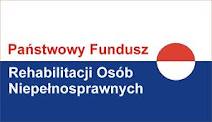 Dofinansowanie będzie następowało na pisemny wniosek osoby niepełnosprawnej, który należy złożyć wraz z wymaganymi załącznikami  w Powiatowym Centrum Pomocy Rodzinie w Nowym Dworze Gdańskim, ul. Warszawska 28 A, tel. 55 246 81 75, 55 246 82 05.TERMINY SKŁADANIA WNIOSKÓW:MODUŁ I  od 09 marca do 30 września 2015 r.MODUŁ II dwa terminy adekwatne do organizacji roku akademickiego/szkolnego:- I termin od 09 marca do 30 marca 2015 r. (dla wniosków dotyczących roku akademickiego 2014/2015)- II termin od 09 marca do 30 września 2015 r. (dla wniosków dotyczących roku akademickiego 2015/2016)Wnioski można pobrać w siedzibie Powiatowego Centrum Pomocy Rodzinie oraz na stronie internetowej www.pcprndg.plSzczegółowe warunki uczestnictwa osób niepełnosprawnych w poszczególnych obszarach programu zostały opublikowane na witrynie internetowej Państwowego Funduszu Rehabilitacji Osób Niepełnosprawnych: www.pfron.org.plDodatkowe informacje można uzyskać osobiście w siedzibie Powiatowego Centrum Pomocy Rodzinie lub telefonicznie pod numerem telefonu: 55 246 81 75, 55 246 82 05.W ROKU 2015 BĘDĄ REALIZOWANE NASTĘPUJĄCE
MODUŁY, OBSZARY I ZADANIA :WARUNKI UCZESTNICTWA 
W PROGRAMIE ORAZ 
MAKSYMALNE KWOTY DOFINANSOWANIAMODUŁ IOBSZAR A – ZADANIE 2znaczny lub umiarkowany stopień niepełnosprawności;wiek aktywności zawodowej;dysfunkcja narządu ruchu;maksymalna kwota dofinansowania - 2.100 złOBSZAR B – ZADANIE 2znaczny stopień niepełnosprawności lub orzeczenie o niepełnosprawności;wiek do 18 lat lub wiek aktywności zawodowej lub zatrudnienie;dysfunkcja obu kończyn górnych lub narządu wzroku;maksymalna kwota dofinansowania – 2.000 złw przypadku osoby głuchoniewidomej – 4.000 złOBSZAR C – ZADANIE 2znaczny stopień niepełnosprawności lub orzeczenie o niepełnosprawności;maksymalna kwota dofinansowania – 2.000 złOBSZAR C – ZADANIE 3 I 4stopień niepełnosprawności;wiek aktywności zawodowej lub zatrudnienie;potwierdzona opinią eksperta PFRON stabilność procesu chorobowego;potwierdzone opinią eksperta PFRON rokowania uzyskania zdolności do pracy w wyniku wsparcia udzielonego w programie;maks. kwota dofinansowania w zakresie ręki – 9.000 zł;przedramienia – 20.000 zł;ramienia i wyłuszczeniu w stawie barkowym – 26.000 zł;na poziomie podudzia – 14.000 zł;na wysokości uda – 20.000 zł; 
uda i wyłuszczeniu w stawie biodrowym -  25.000 zł;w Zadaniu 4 do 30% powyższych kwotOBSZAR Dznaczny lub umiarkowany stopień niepełnosprawności;aktywność zawodowa;pełnienie roli opiekuna prawnego dziecka;maksymalna kwota dofinansowania  200 zł miesięcznieWARUNKI UCZESTNICTWA W PROGRAMIE ORAZ MAKSYMALNE KWOTY DOFINANSOWANIA
MODUŁ IIO dofinansowanie w ramach modułu II mogą starać się osoby, które:posiadają znaczny lub umiarkowany stopień niepełnosprawności,pobierają naukę w szkole wyższej lub szkole policealnej lub kolegium lub przeprowadzają przewód doktorski otwarty poza studiami doktoranckimi.Formy i zakres udzielanej pomocy:opłata za naukę  - równowartość czesnego;dodatek na pokrycie kosztów kształcenia – do 1.000 zł;dodatek na uiszczenie opłaty za przeprowadzenie przewodu doktorskiego – do 4.000 złDodatek na pokrycie kosztów kształcenia ( pkt. 2) może być zwiększony, nie więcej niż o :700 zł – w przypadkach, które określi realizator ( np. dodatkowych utrudnień z powodu barier w poruszaniu się, pomoc tłumacza językowego lub asystenta osoby niepełnosprawnej);500 zł – w przypadku, gdy wnioskodawca ponosi koszty z tytułu pobierania nauki poza miejscem zamieszkania;300 zł – w przypadku, gdy wnioskodawca posiada aktualną (ważna ) Kartę Dużej Rodziny.W przypadku, gdy wnioskodawca pobiera naukę jednocześnie w ramach dwóch i więcej form kształcenia na poziomie wyższym (kierunków studiów), kwota dofinansowania opłaty za naukę może być zwiększona o równowartość połowy kosztów czesnego (50%) na kolejnych kierunkach.Wysokość udziału własnego wnioskodawcy ( w ramach czesnego)UWAGA !Dofinansowanie w ramach Modułu II nie przysługuje w trakcie przerwy w nauce (np. urlop dziekański, urlop zdrowotny);Decyzję o wysokości pomocy dla wnioskodawcy podejmuje Realizator programu (PCPR);Kwota dofinansowania ze środków PFRON nie może być większa niż kwota wnioskowana;Decyzja w sprawie udzielenia i wysokości dodatku na pokrycie kosztów kształcenia należy do kompetencji Realizatora – aby wsparciem objąć wszystkich wnioskodawców, Realizator ma prawo obniżyć zakres i wysokość dofinansowania do poziomu jaki wynika z wysokości kwot wnioskowanych we wszystkich wnioskach (zapotrzebowania) i kwoty przeznaczonej na realizację programu.Harmonogram działań decyzyjnych w ramach modułu ii pilotażowego programu „aktywny samorząd”, który wynika z obowiązujących zasad realizacji programuUWAGA !!!W programie nie mogą uczestniczyć osoby niepełnosprawne, które posiadają wymagalne zobowiązania wobec PFRON lub wobec Powiatowego Centrum Pomocy Rodzinie w Nowym Dworze Gdańskim.ModułObszarZadanieIAlikwidacja bariery transportowej2IAlikwidacja bariery transportowejpomoc w uzyskaniu prawa jazdy kategorii BIBlikwidacja barier w dostępie do uczestniczenia w społeczeństwie informacyjnym2IBlikwidacja barier w dostępie do uczestniczenia w społeczeństwie informacyjnymdofinansowanie szkoleń w zakresie obsługi nabytego w ramach programu sprzętu elektronicznego i oprogramowaniaIClikwidacja barier 
w poruszaniu się2IClikwidacja barier 
w poruszaniu siępomoc w utrzymaniu sprawności technicznej posiadanego wózka o napędzie elektrycznymIClikwidacja barier 
w poruszaniu się3IClikwidacja barier 
w poruszaniu siępomoc w zakupie protezy kończyny, w której zastosowano nowoczesne rozwiązania techniczne tj. protezy co najmniej na III poziomie jakościIClikwidacja barier 
w poruszaniu się4IClikwidacja barier 
w poruszaniu siępomoc w utrzymaniu sprawności technicznej posiadanej protezy kończyny, w której zastosowano nowoczesne rozwiązania techniczne (co najmniej na III poziomie jakości)IDpomoc w utrzymaniu aktywności zawodowej poprzez zapewnienie opieki dla osoby zależnej (np. przedszkole)Dpomoc w utrzymaniu aktywności zawodowej poprzez zapewnienie opieki dla osoby zależnej (np. przedszkole)IIpomoc w uzyskaniu wykształcenia na poziomie wyższympomoc w uzyskaniu wykształcenia na poziomie wyższymWnioskodawcy zatrudnieniWnioskodawcy nie zatrudnieniJedna forma kształcenia15 %xWięcej niż jedna forma kształcenia65 %50 %20.02.2015Termin złożenia wystąpienia przez samorząd powiatowy o przyznanie środków finansowych PFRON na realizację programu w roku bieżącym13.03.2015Termin zawarcia umowy w sprawie realizacji programu pomiędzy Realizatorem programu i PFRON (aneks)30.03.2015Termin zakończenia przyjmowania wniosków o dofinansowanie w ramach aktualnego roku szkolnego/akademickiego31.05.2015Termin zakończenia wypłat dofinansowania w zakresie wniosków złożonych do dnia 30.03.201530.09.2015Termin zakończenia przyjmowania w 2015 roku wniosków w ramach programu31.01.2016Termin zakończenia wypłat dofinansowania w ramach programu 
( w odniesieniu do wniosków złożonych w 2015 roku)